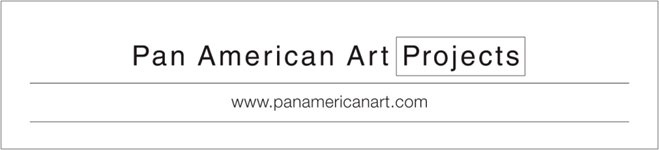 274 NE 67TH Street, Miami, FL 33138305.751.2550ROBERTO FABELO 
1951Born Guáimaro, Camagüey, CubaCurrently lives and works in Havana, Cuba
EDUCATION 
1981Instituto Superior de Arte (ISA), Havana, Cuba. 1976Escuela Nacional de Arte (ENA), Havana, Cuba.
SELECTED SOLO EXHIBITIONS2015Persistencia. Galería Artis 718, Havana, Cuba2014Fabelo – New Work, Couturier Gallery, Los Angeles, California, USAFabelo’s Anatomy, Museum of Latin American Art, Long Beach, CAAntonia en mi memoria, Antonia Eiriz House-Museum, Havana, Cuba2012No somos animals, Havana Gallery, Havana, CubaObsessions, Botzow Berlin, Atelierhaus, Germany2011Naturaleza casi viva casi muerta, Contemporary Art Museum, Panama City, Florida, USA2009Survivor (Installation) Havana Biennial X, National Museum of Fine Arts, Havana, Cuba2006Worlds, (Sculptures), Havana Biennial IX, National Museum of Fine Arts, Havana, CubaGallery Suyu, Havana, Cuba2005Mundos. Museo Nacional de Bellas Artes, Havana, Cuba.Mascaras, simulacros, espejismos, disfraces. Galeria Luis de Soto, Facultad de Artes y Letras, Universidad de la Habana, Havana, Cuba2003Un poco de mi. Museo Nacional de Bellas Artes, Havana, Cuba2000Roberto Fabelo, Galeria Charlotte Moser, Ginebra, Suiza1998Roberto Fabelo, Obra reciente. IX Feria de Arte Santander, Santander, Spain1997Trabajos en el proceso. Galeria La Acacia, Havana, Cuba1994Galeria Torres, Bilbao, Spain1993Fabelo. Galeria Torres, Bilbao, SpainGaleria Xeito, Madrid, Spain1991Donde esta Fabelo? Dibujando. Galeria Galiano, Havana, Cuba1990Dibujos. Galeria Metropolitana, Mexico D.F., MexicoGaleria Tamiz, Maracaibo, Venezuela1989Acuarelas. Galeria Pacifico, Puerto Vallarta, Mexico1988Fragmentos vitales. Museo Nacional de Bellas Artes, Havana, CubaDibujos y Acuarelas. Galeria OMR, Mexico1987Fragmentos vitales. Museo de Arte Moderno, Mexico1986II Bienal de la Habana. Museo Nacional de Bellas Artes, Havana, CubaCentro Cultural Hispanico, Atenas, Grecia1985Muestrario. Museo Universitario del Chopo, MexicoCasa de la Cultura de Oaxaca, MexicoPapeles Recientes. Galeria Habana, Havana, Cuba1983Galeria de Arte de Bayamo, Bayamo, Cuba1982Galeria Latina, Estocolmo, Suecia1981Kubanska Tecknare, Galeria Latina, Estocolmo, SueciaNordylland Bank, Albourg, Dinamarca1979Escuela de Arte de San Alejandro, Havana, CubaSELECTED GROUP EXHIBITIONS2016De que van van, Galería Los Oficios, La Habana, CubaPlus, Galería Orígenes, Gran Teatro de La Habana, CubaArt Madrid. Collage Habana, CubaArt Wynwood. Miami, FloridaDe que van van, Galería Los Oficios, La HabanaPlus, Galería Orígenes, Gran Teatro de La Habana2015Pinta Miami, Jorge Pérez CollectionArt Miami, Miami, CubaArt Madrid. Collage HabanaArt Wynwood. Miami, FloridaExpo Chicago 2015. Chicago, ILNuevos Colores. Robert Miller Gallery, New YorkArt Istanbul 2015. With Robert Miller GalleryPermanent collection, Perez Art Museum Miami, FloridaCrack. Galería Habana, HavanaHB. Collateral 12th Havana Biennial. Fondo Cubano de Bienes CulturalesZona Franca (Free Zone). Collateral 12th Havana Biennial. La Cabaña FortressDetrás del muro 2. Collateral 12th Havana BiennialDallas Art Fair. Dallas, TexasArt Miami New York. New York. 2014Rodando se encuentran, Contemporary Cuban Art at National Council of Plastic ArtsCollection, Shanghai Urban Planning Exhibition Center; Fujian Art Museum, Fuzshu;Changshu Art Museum; SZ Art Center, Beijing, China,One Race, The Studios of Key West, Florida, USAUn laboratorio vivo, Havana Biennial’s 30th Anniversary, Wifredo Lam Contemporary ArtCenter, Center for the Development of Visual Arts, Havana, CubaMirades, Havana Biennial’s 30th Anniversary, Factoria Habana, Havana, CubaClose-Up Cuba, Kunsthalle HGN, Duderstadt, Germany2013Detrás del muro, The 8th Floor, New York, USA2012Daiquirl sin azúcar, Habana Gallery, Havana, Cuba2011Arteamericas, Miami Beach Convention Center, Cuban Arts Project, Florida, USA2010Xin Dong Cheng Space for Contemporary Art, Beijing, Pieza única, ContemporaryCuban Art, Exhibition Hall, Principality of Asturias, MadridPortugal Arte Biennial, Lisbon, SpainEn otra dimension, Habana Gallery, Havana, Cuba2009HB Contemporary Cuban Art, 10th Havana Biennial, PABEXPO, Havana, Cuba2008Muestra de arte contemporáneo. Colección Choy Leon. Centro Cultural y de Animacion Misionera San Antonio Maria Claret, Santiago de Cuba, Cuba.2006Radiografias.  Miradas a la colección de la Galeria Alovera. Galeria Alovera, SpainNovena Bienal de la Habana. Manual de Instrucciones. Centro Nacional de Restauracion y Museologia (CENCREM), Havana, Cuba.2005Proyecto Espacios. Galeria Espacios, Madrid, Spain9 pintores contemporáneos cubanos. Sala Antonio I, Montecarlo, MonacoRecuento de un año. Galeria Villa Manuela, Havana, CubaARCO. Madrid, Spain2004Monstruos, monstricos… y aspirantes. Galeria Lyle O.Reitzel Arte Contemporaneo, Santo Domingo, Dominican Republic13 pintores cubanos de hoy. Galeria Mediterranea, Palma de Mallorca, SpainArt Toronto 2004, Cuba Art. Metro Toronto Convention Center, Toronto, CanadaPlástica cubana contemporánea. Galeria Entre Aguas, Madrid, SpainGrabadores Cubanos. Casa de Cultura de America Latina, Universidad de Brasilia, Brasilia, BrazilMirada interior. Convento de San Francisco de Asis, Havana, CubaCuban Contemporary Prints and Paintings: Color and Symbolism. City Art Gallery, Kuala Lumpur, MalaysiaArt Chicago 2004. Chicago, IllinoisLuces y sombras. Convento de San Francisco de Asis, Havana, Cuba2003Onda expansiva: ocho años. Galeria Lyle O’Rietzel, Santo Domingo, Dominican Republic31 artistas cubanos contemporáneos en Chile. Galeria Borde Rio, Santiago de Chile, ChileARCO. Madrid, SpainSentido común. Galeria Habana, Havana, CubaEn el borde, exposición de arte erotico. Hotel Palacio O’Farrill, Havana, CubaEste soplo de buen viento… Sociedad Cultural Jose Marti, Havana, Cuba2002ARCO. Madrid, SpainArt Cuban. Galeria D’Art, LuxemburgoArt Miami. Miami Beach, Miami, Florida2001II Salon de Arte Erotico. Galeria La Acacia, Havana, CubaArt Paris 2001. Carrusel del Louvre, Paris, FranceARTEBA. Buenos Aires, ArgentinaFabelo, Lucio Muñoz y Manolo Valdes, tres nombres, tres conceptos, tres caminos. Galeria Pedro Torres, Logroño, Spain2000Cuba 2000. Espace commines, Paris, FranceIX Feria de Arte Santander. Galeria Pedro Torres, Santander, SpainFeria Internacional de Arte Contemporaneo. Galeria Doble Helice, Sevilla, Spain3 de Cuba. Galeria Moleiro’s, Mexico DF, Mexico1999Mas alla del papel. Centro Cultural Conde Duque, Madrid, Spain6 pintores cubanos. Galeria Arte Actual, La Dehesa, Santiago de Chile, Chile1998ARCO. Madrid, SpainPlastica cubana. Galeria Ator, Gijon, SpainPeninsulares y criollos. Diputacion de Huesca, Huesca, SpainSiete miradas. Galeria Suyu, Havana, CubaHomenaje al cine cubano. Festival de Cine de Biarritz, FranceLa isla en peso. Hotel Radison, Bruselas, Belgium ARTEBA. Buenos Aires, ArgentinaII Salon de Arte Contemporaneo. La Acacia, Havana, CubaCubanias: La isla caribeña 52 años después. Museo de Bellas Artes Bonaerense, La Plata, ArgentinaArte contemporáneo de Cuba, en el centenario de la inmigración de Japon. Cubart Ex, Urasoe, Museo de Okinawa, Hillsyde Forum Daikanyama, Tokio e Iwaki City Cultural Hall, Japan1997ARCO. Madrid, SpainFeria de Arte Santander. Santander, SpainEn el tiempo, II Salon de Arte Cubano Contemporaneo. Salon Solidaridad, Hotel Habana Libre, Havana, CubaNo son todos los que están. VI Bienal de La Habana. Galeria Domingo Ravenet, Havana, Cuba1996ARCO. Madrid, SpainPalabras en el trópico. 13 artistas plásticos y un gran poeta. Fundacion Nicolas Guillen, Havana, CubaI Bienal Iberoamericana de Acuarela. Viña del Mar, Chile1995Imágenes de Marti. Teatro Nacional Ruben Dario, Managua, NicaraguaImágenes de Marti. Museo de Arte Contemporaneo, Ciudad de Panama, PanamaArte Contemporaneo Cubano. Museo de Arte Moderno, Santo Domingo, Dominican RepublicARCO. Madrid, SpainI Salon de Arte Cubano Contemporaneo. Museo Nacional, Palacio de Bellas Artes, Havana, Cuba12 cuentos peregrinos. Galeria Latinoamericana, Casa de las Americas, Havana, CubaA la carta. Galeria Habana, Havana, CubaExposicion internacional de acuarela. Bilbao, Spain1994El trio de la seducción. Galeria La Acacia, Havana, Cuba1993Dibujo no te olvido. Centro de Desarrollo de las Artes Visuales, Havana, CubaII Salon Iberoamericano de Artes Plasticas. Galeria Jose Clemente Orozco, Instituto Cultural Mexicano, Mexico DFConsagrados cubanos de hoy. La Galeria, Santiago de Chile, ChileXI Bienal Internacional de Dibujo. Cleveland, Great Britain1992Galeria Elaine Benson, New York, New York Artistas cubanos de hoy. San Roman de Escalante, Cantabria, SpainGenesis y raíces. Galeria La Acacia, Havana, CubaColor de Cuba. Feria Mundial de Arte, Sevilla, Spain199118 Pintores Cubanos. Festival L’Humanite, Paris, FrancePintura cubana. Poliforum Siqueiros, Mexico DFVII Trienal de La India. Galeria Latikala Akademy, Nueva Delhi, India1989III Bienal de La Habana. Havana, CubaNueva imagen en la plástica cubana. Galeria Centro Asturiano, Mexico1988Artexpo. Budapest, Hungary1986El arte con la sonrisa. 30 artistas cubanos de hoy. Milan, ItalyBienal de Artes Graficas. Cali, ColombiaARCO. Madrid, Spain1985Galeria Marriott Caesar, Panama City, PanamaConcurso Joan Miro, Barcelona, Spain1984Cuba: pintura joven. Erindale Campus Art Gallery, Toronto University, Toronto, CanadaI Bienal de La Habana. Museo Nacional,  Palacio  de Bellas Artes, Havana, CubaSalon Nacional de Artes Plasticas, UNEAC ’84. Museo Nacional, Palacio de Bellas Artes, Havana, CubaConcurso Joan Miro. Barcelona, SpainV Exposicioin Destacamento Wifredo Lam. Galeria Galiano, Havana, CubaDibujos cubanos. Museo Nacional, Palacio de Bellas Artes, Havana, CubaCuatrienal Intergrafik ’84. Berlin, GermanyIX Exposicion Internacional de Dibujo. Rijeka19837 Artistas cubanos contemporáneos. Museo de Arte Contemporaneo, Madrid, SpainConcurso Mundial de Ilustraciones de Libros infantiles NOMA. Tokyo, Japan1982Cinco más uno. Galeria Espacio Latinoamericano, Paris, FranceConcurso Joan Miro. Barcelona, SpainDesde Cuba, Sala Ricardo Morales Aviles.  NicaraguaOtra manera de contar la historia. Galeria Habana, Havana, Cuba1981La generación de la esperanza cierta. Traveling exhibition, Eastern EuropeConcurso Joan Miro. Barcelona, Spain5 dibujantes jóvenes cubanos. Traveling exhibition, Sweden, Denmark, Finland1980Salon Nacional de Artes Plasticas de la UNEAC. Centro Internacional de Arte, Havana, CubaDiez jóvenes artistas cubanos de hoy. Westbeth Gallery, New YorkCuatrienal Intergrafic ’80. Berlin, GermanyConcurso Joan Miro. Barcelona, Spain1979VII Salon Nacional Juvenil de Artes Plasticas. Museo Nacional, Palacio de Bellas Artes, Havana, CubaTrienal de Dibujo Aristides Fernandez. Salon Lalo Carrasco, Havana, Cuba1978III Trienal de La India. Galeria Latikala Akademy, Nueva Delhi, India1976Salon permanente de Jovenes. Museo Nacional, Palacio  de Bellas Artes, Havana, Cuba1975Panorama del arte cubano de la colonia a nuestros días. Museo de Arte Moderno, MexicoBienal de Grabado. Cracovia, PolandGrabados cubanos. Biblioteca Nacional, San Jose, Costa RicaIV Salon Nacional Juvenil de Artes Plasticas. Museo Nacional, Palacio de Bellas Artes, Havana, Cuba1974Exposicion del Taller Experimental de Grafica. Galeria Habana, Havana, Cuba1973I Salon Nacional de Profesores e Instructores de Artes Plasticas. Museo Nacional, Palacio de Bellas Artes, Havana, Cuba1972II Salon Nacional Juvenil de Artes Plasticas. Museo Nacional, Palacio de Bellas Artes, Havana, CubaSELECTED AWARDS 1996First Prize, I Iberian American Watercolor Biennial, Viña del Mar, Chile1993First Prize, XI International Drawing Biennial, Cleveland, Great Britain1984Armando Reveron International Drawing Prize, I Havana Biennial, Havana, CubaPrize at the IX Drawing Exhibition, Rijeka, YugoslaviaPrize in Drawing "lntergrafik '84", East Germany.1980First Prize in Drawing. Salón Nacional de Artes Plásticas de la UNEAC, Havana, Cuba. 
1979 National Drawing Prize Arístides Fernández, Havana, Cuba. 

1978 Acquisition Prize, Third Contemporary Art Triennial, New Delhi, India.SELECTED COLLECTIONS 
Museo Nacional de Bellas Artes, Cuba (MNBA) 
Wilfredo Lam Center, Havana, Cuba 
Casa de las Américas, Havana, Cuba 
New Dehli Museum of Modern Art, India 
Museum of Modern Art, Mexico
El Chopo University Museum, Mexico 
Nordillaan Kunstmuseum, Alborg, Denmark 
The Gallery of the Yugoslav Portrait, Tuzla, Yugoslavia The United Nations, New York, USA.